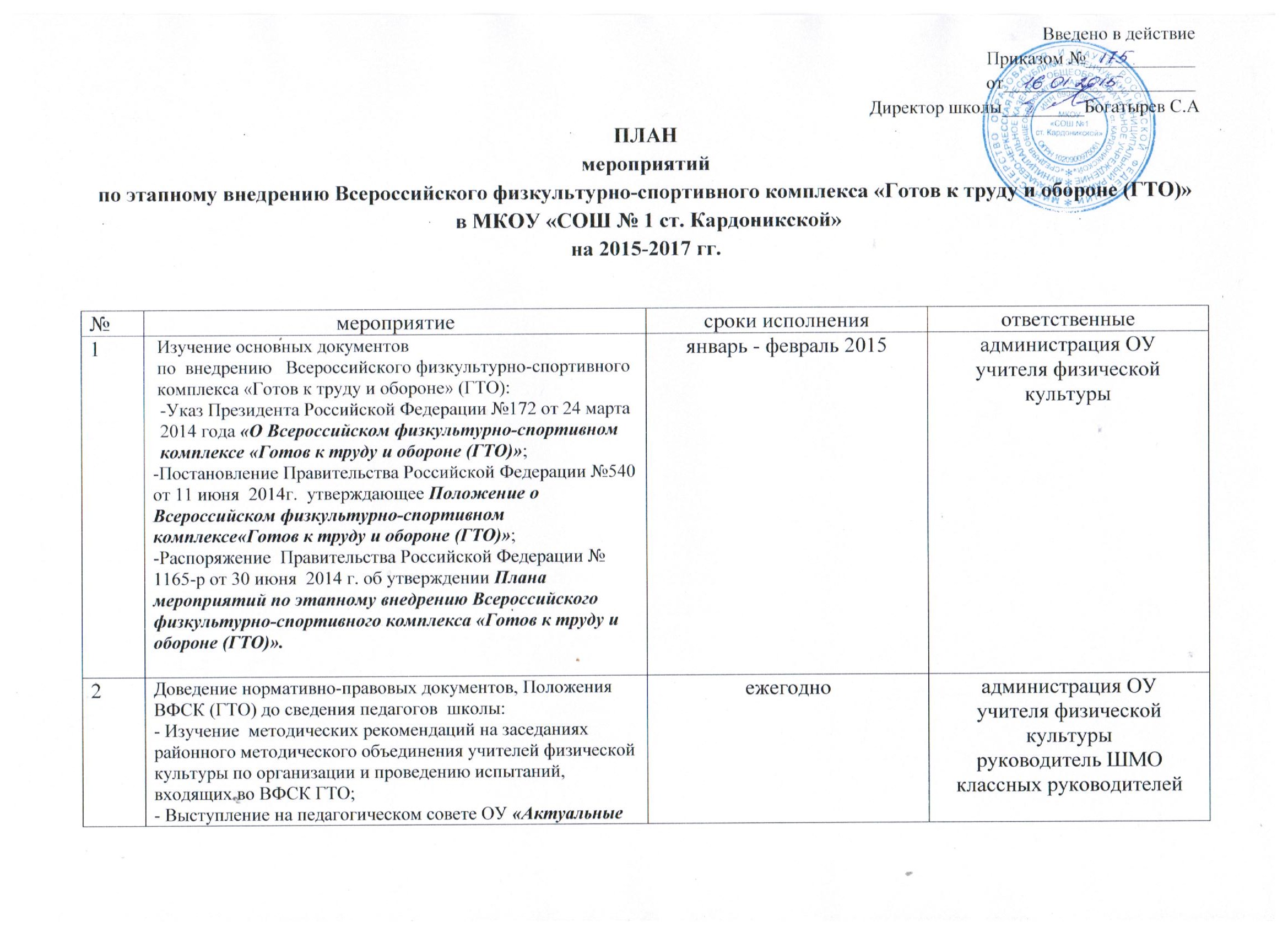 3Подготовка агитационного и наглядного   материала «Готов к труду и обороне» (ГТО):- Буклет «Я ГоТОв!», «Правила тестирования обучающихся», «Как мы сдаем ГТО», «ГТО при поступлении в ВУЗы»- Оформление информационного стенда,- работа с информационными источниками сети Интернет.в течение годапедагог-организаторучителя физической культуры4Разъяснительная беседа на общешкольном родительском собрании по теме «Внедрение ВФСК ГТО».ежегодноадминистрация ОУучителя физической культуры5Проведение классных часов по темам: «История ВФСК «ГТО», «Возрождение традиций ВФСК «ГТО », «Правила тестирования обучающихся», «Государственные требования к уровню физической подготовленности обучающихся при выполнении нормативов ВФСК «ГТО».ежегодноодин раз в четвертьпедагог- организаторклассные руководителиучителя физической культуры6Проведение мероприятий консультативно-разъяснительного характера направленных на поддержку обучающихся, родителей (законных представителей) и педагогов желающих самостоятельно подготовиться к выполнению тестов комплекса ГТО:- создание и пополнение картотеки «Упражнения для самостоятельной подготовки к выполнению нормативов на различные группы мышц»;- создание и пополнение комплексов  домашних заданий «ГТО на 100%»в течение годаучителя физической культуры7Организация спортивных соревнований, викторин, круглых столов по распространению и внедрению ВФСК «ГТО».согласно плану школьного спортивного клуба «Новое поколение»педагог- организаторклассные руководителиучителя физической культуры8Участие в районных, региональных  спортивных мероприятиях.ежегодноадминистрация ОУучителя физической культуры9Проведение зимних и летних фестивалей ВФСК ГТО среди обучающихся.ежегодноадминистрация ОУучителя физической культуры10Пропагандистская акция по продвижению ВФСК ГТО, в том числе мероприятий, проводимых в рамках Российского движения школьниковежегодноадминистрация ОУучителя физической культуры11Составление мониторинга результатов ВФСК ГТО.ежегодноучителя физической культуры12Представление отчета о ходе реализации плана по внедрению ВФСК ГТО.в течение годаадминистрация ОУучителя физической культуры